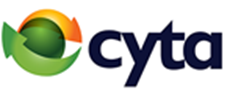 Η παρούσα Περίληψη Συμβολαίου παρουσιάζει τα κύρια στοιχεία της προσφερόμενης υπηρεσίας, όπως απαιτείται από την ευρωπαϊκή νομοθεσία.Επιτρέπει τη σύγκριση μεταξύ προσφορών.Πλήρης πληροφόρηση σχετικά με την προσφερόμενη υπηρεσία περιλαμβάνεται σε άλλα έγγραφα.1.  Τέλος Σύνδεσης: €40 εφάπαξ ή σε 10 μηνιαίες δόσεις ανά σημείο εγκατάστασης.2. Χαρακτηριστικά Υπηρεσίας: Επιτρέπει μόνο εθνικές κλήσεις ενώ οι υπόλοιπες κλήσεις είναι φραγμένες.
Περισσότερες πληροφορίες: https://www.cyta.com.cy/telephony-internetΌλες οι αναφερόμενες τιμές περιλαμβάνουν ΦΠΑ.ΥπηρεσίαΤέλος Σύνδεσης (1)Μηνιαία ΣυνδρομήTelephony Special Use€ 40,00€ 16,96Σημείωση: Στην υπηρεσία Telephony Special Use συνδέεται μόνο ένας τηλεφωνικός αριθμός (χωρίς άλλη ευρυζωνική υπηρεσία).Σημείωση: Στην υπηρεσία Telephony Special Use συνδέεται μόνο ένας τηλεφωνικός αριθμός (χωρίς άλλη ευρυζωνική υπηρεσία).Σημείωση: Στην υπηρεσία Telephony Special Use συνδέεται μόνο ένας τηλεφωνικός αριθμός (χωρίς άλλη ευρυζωνική υπηρεσία).